Smlouva o podpoře Aspe® číslo: P-2020-09725-1na poskytování technické podpory a update software Aspe® uzavřená ve smyslu ustanovení § 1746 odst. 2 z.č. 89/2012Sb.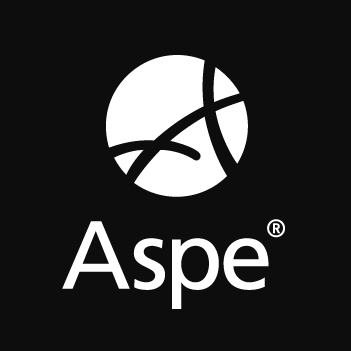 Fakturační místo:		Povodí Ohře, státní podnik, Bezručova 4219, 430 03 ChomutovPro pracoviště:		Povodí Ohře, státní podnik, Bezručova 4219, 430 03 ChomutovPlatba bude prováděna:	Povodí Ohře, státní podnik, Bezručova 4219, 430 03 ChomutovSplátky ceny roční Podpory:	 ROČNĚ (18%)      POLOLETNĚ (19%)      ČTVRTLETNĚ (20%)Předmět smlouvyPoskytovatel a Nabyvatel uzavřeli licenční smlouvu, na jejímž základě je Nabyvatel oprávněn ve sjednaném rozsahu užívat software Aspe® (dále též jen jako „Licenční smlouva“). V souvislosti s Licenční smlouvou se Poskytovatel na základě této smlouvy o podpoře zavazuje provádět pro Nabyvatele technickou Podporu a update software Aspe® a Nabyvatel se zavazuje zaplatit za to Poskytovateli sjednanou cenu.Podpora zahrnujeautomatické poskytnutí nových verzí (update) software Aspe®, a to nejméně dvakrát v kalendářním roceposkytování pomoci při řešení provozních problémů, poruchových stavů software Aspe® prostřednictvím telefonického poradenství – Hotline, a to v pracovních dnech v době od 8:00 hod. do 16:00 hod.: na následujícím telefonním čísle: +420 603 807 181, případně prostřednictvím e – mailu hotline@aspe.cz.odstraňování poruchových stavů na základě nahlášených požadavků Nabyvatele prostřednictvím telefonních linek Hotline nebo e – mailem na servis@aspe.cz v souladu s bodem 3. dále.poskytnutí přístupu do uživatelské části internetových stránek www.aspe.cz; přístupové jméno a heslo přidělí Poskytovatel Nabyvateli po uzavření této smlouvyposkytnutí zvýhodněných sazeb úhrad za služby poskytované nad rámec této smlouvy.Odstraňování poruchových stavůPoskytovatel se v souladu s bodem 2. písm. c) zavazuje v níže uvedených lhůtách odstranit Nabyvatelem nahlášené poruchové stavy software Aspe®. Poruchovým stavem se rozumí stav, kdy software Aspe® neplní funkce uvedené v uživatelské příručce, dává chybné výsledky, bezdůvodně se zastavuje, nebo se z jiného důvodu chová tak, že možnost jeho užití je omezena.Rozdělení poruchových stavů do kategorií a lhůty pro odstranění:stavy znemožňující užívání software, tj. způsobující „zamrznutí“, „zhroucení“ nebo nemožnost užívání významné části funkcí software během normálního provozu – lhůta pro odstranění do 2 pracovních dnů od oznámenístavy způsobující vážné problémy při užívání software, které jsou překonatelné dočasným náhradním postupem – lhůta pro odstranění do 5 pracovních dnů od oznámení.stavy komplikující postupy při užívání software, které se objevují jako neshody s předepsaným chováním software, ale nemají vliv na celkovou funkčnost software – lhůta pro odstranění do 3 měsíců od oznámení, nebo v rámci nejbližšího update, podle toho co nastane dřívePovinnosti NabyvateleNabyvatel je povinen poskytnout Poskytovateli potřebnou součinnost pro splnění jeho závazků z této smlouvy, zejména umožnit Poskytovateli přístup k software v místě jeho instalace.Doplňující službySlužby požadované Nabyvatelem nad rámec této smlouvy, jako např. školení, konzultace, přizpůsobení software, rozšíření software apod. lze provést pouze na základě samostatně uzavřené smlouvy specifikující podmínky a cenu poskytnutí takových služeb.Cena Podpory a platební podmínkyVýše ceny Podpory se stanoví vždy za kalendářní rok podle ceníku software Aspe®, a to v závislosti na rozsahu licence dle Licenční smlouvy uzavřené mezi Poskytovatelem a Nabyvatelem. Cena Podpory pro první kalendářní rok trvání této smlouvy je uvedena na lícové straně tohoto dokumentu a je, resp. její odpovídající poměrná část, splatná po uzavření této smlouvy na základě faktury Poskytovatele doručené Nabyvateli se splatností 14 dnů od doručení, nedohodnou – li se strany jinak. Cena (splátka) je splatná na základě faktury Poskytovatele, se splatností 30 – dnů od doručení faktury Nabyvateli, a to vždy předem na počátku příslušného období za toto období. V případě prodlení Nabyvatele se zaplacením ceny (splátky) Podpory se Nabyvatel zavazuje zaplatit Poskytovateli i úrok z prodlení ve výši 0,05% z dlužné částky za každý den prodlení. V případě, že Nabyvatel vyžaduje v rámci Podpory odstranění poruchového stavu nebo jiné závady nebo omezení možnosti užívání software Aspe®, který spočívá, má původ nebo vznikl z důvodů na straně Nabyvatele (např. užíváním software v rozporu s uživatelskou příručkou, provedením nedovolených zásahů do software, provedením nevhodných změn operačního systému nebo nastavení počítače Nabyvatele apod.), zavazuje se Nabyvatel zaplatit Poskytovateli cenu takového úkonu ve výši stanovené v ceníku Poskytovatele platnému ke dni provedení úkonu a související účelně vynaložené náklady v prokázané nebo zákonné výši.Doba trvání smlouvy a omezení PodporyTato smlouva se uzavírá na dobu určitou, a to do 31. 12. 2020. Nabyvatel je oprávněn jednostranným písemným oznámením doručeným Poskytovateli, vždy s účinností k poslednímu dni kalendářního měsíce, v němž bylo oznámení Poskytovateli doručeno, omezit rozsah poskytované Podpory ve vztahu k libovolnému rozsahu poskytnuté licence dle Licenční smlouvy. Ke dni účinnosti takového oznámení pozbývá Nabyvatel dočasně v odpovídajícím rozsahu licenční oprávnění, stejně tak, jako v odpovídajícím rozsahu dočasně odpadá jeho povinnost k placení ceny Podpory, to však jen za předpokladu, že ve stejné lhůtě odevzdal Poskytovateli příslušný počet HW klíčů nebo licencí do úschovy a/nebo umožnil Poskytovateli provedení technických opatření k příslušnému omezení (zamezení) využitelnosti příslušných částí licence (dále též jen jako „Omezující opatření“) a uhradil Poskytovateli paušální poplatek za omezení rozsahu licence, úschovu HW klíčů a Omezující opatření ve výši 200,-Kč za každý i započatý měsíc trvání omezení. Paušální poplatek je splatný pozadu, vždy k nejbližšímu 31.12. kalendářního roku za odpovídající kalendářní měsíce předcházejícího období, a to na základě faktury Poskytovatele, doručené Nabyvateli se splatností 14 dnů po doručení. Nabyvatel je oprávněn jednostranným písemným oznámením doručeným Poskytovateli dočasné omezení kdykoliv zrušit, a to s účinností k prvnímu dni měsíce následujícího po měsíci, v němž došlo k doručení takového oznámení Poskytovateli. Zrušením omezení se ke dni jeho účinnosti v odpovídajícím rozsahu obnovuje příslušné licenční oprávnění Nabyvatele, stejně tak, jako se v tomtéž rozsahu obnovuje jeho povinnost k placení sjednané ceny za Podporu. Poskytovatel se zavazuje poskytnout Nabyvateli potřebnou součinnost v souvislosti s obnovením licenčních oprávnění. Nabyvatel nemá v v souvislosti s omezením rozsahu licence Poskytovateli právo na vrácení ceny zaplacené za poskytnutí licence dle Licenční smlouvy, ani její části.Rozšíření a zúžení licencePro případ, že mezi Poskytovatelem a Nabyvatelem dojde na základě dohody k rozšíření oprávnění z Licenční smlouvy, dohodly                 se smluvní strany, že nebude – li písemně sjednáno jinak, vztahuje se na toto rozšíření Podpora podle této smlouvy, tj. s účinností ke dni rozšíření se odpovídajícím způsobem zvyšuje cena Podpory, jejíž aktuální výši oznámí Poskytovatel Nabyvateli bezodkladně doručením nového aktuálního soupisu rozsahu poskytnutých licencí.Nabyvatel je oprávněn jednostranným písemným oznámením doručeným Poskytovateli, vždy s účinností ke dni splatnosti nejbližší následující sjednané splátky ceny roční Podpory po doručení oznámení, odstoupit od Licenční smlouvy ve vztahu k libovolnému rozsahu poskytnuté licence. Ke dni účinnosti takového oznámení zaniká v odpovídajícím rozsahu licenční oprávnění Nabyvatele užívat software Aspe®, stejně tak, jako v odpovídajícím rozsahu zaniká jeho povinnost k placení ceny Podpory, jestliže ve stejné lhůtě vrátil Poskytovateli příslušný počet HW klíčů a/nebo umožnil provedení Omezujících opatření. Nabyvatel však nemá v takovém případě vůči Poskytovateli právo na vrácení ceny zaplacené za poskytnutí licence dle Licenční smlouvy ani její části.Další ujednání Tuto smlouvu je možno měnit pouze písemnou dohodou smluvních stran; jiná než písemná forma je vyloučena. Ustanovení § 1799             a § 1800 o.z. se pro úpravu vztahů smluvních stran podle této smlouvy neužijí. Nabyvatel přebírá na sebe riziko změny okolností ve smyslu § 1765 odst.2 o.z.; Nabyvatel nemůže uplatňovat práva uvedená v § 1765 odst.1 o.z. Odstoupit od této smlouvy lze pouze z důvodů stanovených touto smlouvou nebo zákonem; odstoupení je, není – li sjednáno výslovně jinak, účinné doručením oznámení o odstoupení druhé smluvní straně. Odstoupením se smlouva ruší vždy s účinky ex nunc.Strany si smlouvu přečetly, s jejím zněním souhlasí a na důkaz toho připojují své podpisy. Tato smlouva je sepsána ve dvou vyhotoveních, po jednom pro každou smluvní stranu. Smlouva nabývá platnost po podpisu obou smluvních stran a prokazatelném doručení Poskytovateli. Den doručení potvrzené smlouvy Poskytovateli bude považován za DÚZP.Smluvní strany berou na vědomí, že Povodí Ohře, státní podnik, je povinen zveřejnit obraz smlouvy a jejích případných změn (dodatků) a dalších dokumentů od této smlouvy odvozených včetně metadat požadovaných k uveřejnění dle zákona č. 340/2015 Sb. o registru smluv. Zveřejnění smlouvy a metadat v registru smluv zajistí Povodí Ohře, státní podnik, který má právo tuto smlouvu zveřejnit rovněž v pochybnostech o tom, zda tato smlouva zveřejnění podléhá či nikoliv. Poskytovatel je povinen předložit Nabyvateli veškeré součásti smlouvy, přílohy a další podklady, které vyžadují souhlas Nabyvatele, nejméně 5 dnů před plánovaným převzetím předmětu smlouvy. Smlouva nabývá platnosti dnem jejího podpisu poslední ze smluvních stran a účinnosti zveřejněním v Registru smluv, pokud této účinnosti dle příslušných ustanovení smlouvy nenabude později. 10. Compliance doložka1.	Smluvní strany níže svým podpisem stvrzují, že v průběhu vyjednávání o této Smlouvě vždy jednaly a postupovaly čestně a transparentně, a současně se zavazují, že takto budou jednat i při plnění této Smlouvy a veškerých činností s ní souvisejících.2.	Smluvní strany se dále zavazují vždy jednat tak a přijmout taková opatření, aby nedošlo ke vzniku důvodného podezření na spáchání trestného činu či k samotnému jeho spáchání (včetně formy účastenství), tj. jednat tak, aby kterékoli ze smluvních stran nemohla být přičtena odpovědnost podle zákona č. 418/2011 Sb., o trestní odpovědnosti právnických osob a řízení proti nim, nebo nevznikla trestní odpovědnost fyzických osob (včetně zaměstnanců) podle trestního zákoníku, případně aby nebylo zahájeno trestní stíhání proti kterékoli ze smluvních stran, včetně jejích zaměstnanců podle platných právních předpisů. 3.	Poskytovatel prohlašuje, že se seznámil se zásadami, hodnotami a cíli Compliance programu Povodí Ohře, s.p. (viz http://www.poh.cz/profilfirmy/Compliance_programy.htm), dále s Etickým kodexem Povodí Ohře, státní podnik a Protikorupčním programem Povodí Ohře, státní podnik. Druhá smluvní strana se při plnění této Smlouvy zavazuje po celou dobu jejího trvání dodržovat zásady a hodnoty obsažené v uvedených dokumentech, pokud to jejich povaha umožňuje.4.	Smluvní strany se dále zavazují navzájem si neprodleně oznámit důvodné podezření ohledně možného naplnění skutkové podstaty jakéhokoli z trestných činů, zejména trestného činu korupční povahy, a to bez ohledu a nad rámec případné zákonné oznamovací povinnosti; obdobné platí ve vztahu k jednání, které je v rozporu se zásadami vyjádřenými v tomto článku.Ochrana a zpracování osobních údajůV případě, že v souvislosti s touto smlouvou dochází ke zpracovávání osobních údajů, jsou tyto zpracovávány v souladu s platnými právními předpisy, které upravují ochranu a zpracování osobních údajů, zejména s nařízením Evropského parlamentu a Rady (EU) č. 2016/679 ze dne 27. 4. 2016 o ochraně fyzických osob v souvislosti se zpracováním osobních údajů a o volném pohybu těchto údajů a o zrušení směrnice 95/46/ES (obecné nařízení o ochraně osobních údajů). Informace o zpracování osobních údajů, včetně účelu a důvodu zpracování, naleznete na http://www.poh.cz/profilfirmy/zpradcovaniosobnichudaju.htmNabyvatel:Povodí Ohře, státní podnikČíslo zákazníka:09725zastoupen:ve věcech smluvních :Ing. Zbyňkem Folkem, generálním ředitelemXxxxxxxxxxxxxxxxxxxxxxxxxxxxxxxxxIng. Zbyňkem Folkem, generálním ředitelemXxxxxxxxxxxxxxxxxxxxxxxxxxxxxxxxxIng. Zbyňkem Folkem, generálním ředitelemXxxxxxxxxxxxxxxxxxxxxxxxxxxxxxxxxSídlo (místo podnikání):Bezručova 4219, 430 03 ChomutovBezručova 4219, 430 03 ChomutovBezručova 4219, 430 03 ChomutovTelefon:xxxxxxxxxxxxFax:-IČ:70889988DIČ:CZ70889988Banka:xxxxxxxxxxxxxxxxxxxxxxx       Číslo účtu:xxxxxxxxxxxxxxxxxZápis v OR:  u Krajského soudu v Ústí nad Labem v oddílu A, vložce č.13052Zápis v OR:  u Krajského soudu v Ústí nad Labem v oddílu A, vložce č.13052Zápis v OR:  u Krajského soudu v Ústí nad Labem v oddílu A, vložce č.13052Zápis v OR:  u Krajského soudu v Ústí nad Labem v oddílu A, vložce č.13052Poskytovatel:IBR Consulting, s. r. o.Zastoupený:Ing. Františkem Benčem, Ph.D. Ing. Františkem Benčem, Ph.D. Ing. Františkem Benčem, Ph.D. Ing. Františkem Benčem, Ph.D. Adresa:Sokolovská 352/215, 190 00, Praha 9Sokolovská 352/215, 190 00, Praha 9Sokolovská 352/215, 190 00, Praha 9Sokolovská 352/215, 190 00, Praha 9Telefon:XxxxxxxxxxxxxxxxxxxxxFax:IČ:25023446DIČ:CZ25023446CZ25023446Banka:XxxxxxxxxxxxxxxxxxxxxxxxČíslo účtu:xxxxxxxxxxxxxxxxxxxxxxxxxxxxxxxxxxxxZápis v OR:   Městský soud v Praze, oddíl C, vložka 235748Zápis v OR:   Městský soud v Praze, oddíl C, vložka 235748Zápis v OR:   Městský soud v Praze, oddíl C, vložka 235748Zápis v OR:   Městský soud v Praze, oddíl C, vložka 235748Zápis v OR:   Městský soud v Praze, oddíl C, vložka 235748KlíčModulNázev moduluCena moduluPočetCena PodporyServerAS1Aspe server - Standard 700 000,001126 000,00ASPEDesktop 0003Stavba – bez kalkulace15 000,00513 500,00ASPEDesktop 0005Kalkulace5 000,0021 800,00ASPEDesktop 0005Cenové soustavy10 000,0011 800,00ASPEDesktop 0006Čerpání rozpočtu15 000,0025 400,00ASPEDesktop 0007Fakturace10 000,0023 600,00ASPEDesktop 0012Vyhodnocení nabídek10 000,0011 800,00ASPEDesktop 0012Investor – soutěže10 000,0011 800,00ASPEDesktop 0015Souhrnný rozpočet10 000,00000,00AspeOnLineWW000Rozpočty2 500,00167 200,00AspeOnLineWW002Cenové soustavy1 500,00000,00AspeOnLineWW005,W006,W008Realizace (ZBV, ZP, F)5 000,001614 400,00AspeOnLineWW001Příprava5 000,00000,00AspeOnLineWW003Harmonogram2 500,00167 200,00MIPM001Klient1 000,00132 340,00Cena za roční PodporuCena za roční PodporuCena za roční Podporu186 840,00DPH 21 %DPH 21 %DPH 21 %39 236,00Cena celkemCena celkemCena celkem226 076,00Poskytovatel se na základě této smlouvy zavazuje provádět pro Nabyvatele technickou podporu a update software Aspe® (dále též jen jako „Podpora“) a Nabyvatel se zavazuje zaplatit za to Poskytovateli sjednanou cenu. Podmínky provádění Podpory jsou uvedeny na lícové a rubové straně tohoto dokumentu. Smluvní strany se zavazují tyto podmínky dodržovat.V Praze dne  ………………………………………..                                     V Chomutově dne  ………………………………………V Praze dne  ………………………………………..                                     V Chomutově dne  ………………………………………Za Poskytovatele (razítko, podpis):Za Nabyvatele (razítko, podpis):